Урок русского языка   «Обучающее сочинение «Субботний вечер  у нас дома». 4 класс,  программа «Школа- 2100»Мусина Татьяна Николаевна, учитель начальных классов МОБУ гимназия с. КармаскалыТехнологическая карта урокаПлан урока.Урок русского языка, 4 класс, 29.10.2013 г.Тема: Р/р Обучающее сочинение «Субботний вечер  у нас дома».Тип урока: Урок развития речи.Цель как деятельность учеников: развитие эмоциональной сферы личности, формирование интереса к языку как средству выражения собственных мыслей и чувств;-развитие умений формулировать замысел, составлять план, работать с черновиком, редактировать написанное;-развитие умений устной и письменной речи- продуцировать текст с использованием сложных и простых предложений с однородными членами, соединенными союзной и бессоюзной связью.Оборудование: карточки обратной связи, рабочие листы учащихся (раздаточный материал), слайды с фотографиями членов семей учащихся, гитара,  аудиозапись  физминутки.I. Орг. момент. Настроение у всех хорошее, думаю, урок пройдет замечательно. Не забудьте, что в конце урока вы должны будете оценить, насколько вы поняли тему и положить  жетоны  в один из двух конвертов.II.  Формулирование темы по ключевым словам и прогнозирование содержания и плана урока. На слайде 1 - ключевые слова урока: сочинение,  замысел, план, черновик, редактирование.-Прочитайте ключевые слова и сформулируйте тему урока. - А теперь послушайте отрывок из  песни, которую часто поют в  Международном детском центре  «Артек» и попробуйте определить тему сегодняшнего сочинения.Учитель исполняет на гитаре 2 куплета «Песни о доме». Ответы детей.Да, у всех вас есть теплый дом и дружная семья, где каждый занят своим делом. Об этом мы услышали в ваших рассказах на уроке светской этики,  об этом рассказывают и приготовленные вами  семейные фотографии.-Слайд 2  Да, тема нашего сочинения- «Субботний вечер у нас дома».  Записывание темы урока в тетрадях по развитию речи.-  А чтобы вам было легко ориентироваться в сегодняшнем уроке, перед вами на столах лежат путевые листы, где записан план урока. Если я что- то упущу во время урока, вы можете  меня поправить. Помогут нам также материалы учебника, упр. 82.III. Актуализация знаний.-Что такое сочинение?  Вспомним урок литературы. Перечислите этапы написания сочинения.А теперь узнаем значение слова «Сочинение».Слайд 3  Сочинение (историч.): чин – порядок; со – значит «вместе» (эту приставку мы выделяли во многих словах: содружество, соотечественники и т.д.). - Итак, сочинение – это сообщение мыслей на какую-то тему и построение их по порядку.IV. Обращаемся к путевому листу,   пункт   3.– Слайд 4- тема урока Найдите ключевые слова в формулировке темы. (Все слова являются ключевыми.)О чем нужно писать?V. Прогнозирование связи темы сочинения с языковым заданием.– Спрогнозируйте, какая связь между темой сочинения и темой, изучаемой по русскому языку?– Как вы думаете, почему мы будем использовать в речи  сложные предложения и предложения с однородными членами? (Сложными предложениями и предложениями с однородными членами можно сказать о многом, передать одновременность происходящих событий, описать занятия детей, перечислить эти занятия, сравнить или противопоставить занятия детей и взрослых, а также других членов семьи.) Придумайте предложение по нашей теме – сложное или с однородными членами.VI. Путевой лист,   пункт  4.Подготовка на черновике рабочих материалов к сочинению .Записываем план –  с доски.1.Вступление.2.Основная часть.3. Заключение.Прочитайте  вопрос  1 на стр. 77 учебника .– Что такое замысел?  (Мысль мыслить – замысел.)– Подумайте, что самое главное вы хотите рассказать своим читателям отом, как вы провели субботний вечер дома? (Отвечают 2–3 человека.) – Где мы поместим главную мысль? (В заключении, в последнем абзаце.) Записываем в конце плана.– Прочитаем в памятке пункт 2.(Послушать 3–4 детей).  – Попробуйте записать на черновике мысли, которые вам приходят в голову и которые раскрывают ваш замысел.– Как будем записывать? (Как удобнее – кратко, в столбик, в любом порядке.)– Если вы закончили этот этап работы, подумайте, в каком порядке лучше расположить мысли.Пронумеруйте их.  Получился план     основной части.– Теперь, когда вы определили замысел своего сочинения, продумали содержание и порядок следования мыслей, нужно подумать о том, чего не хватает в нашем плане. (Вступления.)VII. Работа над вариантом вступления.На  обратной стороне путевых листов   варианты вступления, дети их читают про себя – Для чего я записала разные варианты? (Чтобы помочь начать сочинение; вступление помогает настроиться на определенное содержание.)  Прочувствовали ли вы разное  настроение авторов?  Какой из предложенных вариантов можно назвать серьезным?   юмористическим? мечтательным (лирическим)?  Попробуйте придумать свой вариант вступления: путевые листы красного цвета- серьезное; путевые листы голубого цвета- мечтательное, желтого цвета- юмористическое. - Сделайте свой выбор. Если не получится придумать собственное вступление, можете воспользоваться одним их этих образцов.Путевой лист?Минутка отдыха (под аудиозапись). Такую зарядку можете делать дома с младшими сестренками или братишками.VIII.   Орфографическая подготовка. – О чем еще надо помнить? На что еще обращают ваше внимание авторы учебника? Прочитайте пункты 3, 4 в упражнении учебника (абзацы выделять, главную мысль постоянно держать в голове). Вспомним  правила записи сложных предложений и предложений с однородными членами  (выполнение   задания из «Рабочей тетради», стр. Самопроверка. Не забудьте о речевых ошибках, которые вы  можете   допустить  при написании  сочинений: Слайд 5 - (исправление ошибок в построении предложений из предыдущих сочинений). А если вы не знаете, как пишутся какие- либо слова, можете спросить у меня.Выслушать полное сочинение 1-2 учащихся.X.  Начало записи сочинения на черновиках.	 XI. Итог урока. Обратная связь с учителем.-Что показалось самым трудным? Чему научились? Обратная связь с учителем. Положите, пожалуйста, свой жетон в конверт соответствующего цвета (в зеленый конверт- кому было все понятно и легко на уроке; в красный конверт- кому было очень трудно и они не смогут сами выполнить домашнее задание. по сегодняшней теме).Домашнее задание: дописать сочинение в черновик, исправить и переписать в чистовик.Путевой лист урока «Сочинение «Субботний вечер у нас дома».Варианты вступлений к сочинениям. 1) За окном весело кружились первые снежинки. Фонарь напротив подмигивал мне оранжевым глазом. Дома было тепло и уютно, а на душе   светло и радостно. 2) Я очень люблю, когда моя семья собирается вместе. Хотите узнать, как прошел этот субботний вечер у нас дома?3) В этот субботний вечер я уютно устроилась на диване. Листая семейный фотоальбом, я  вспомнила,  как  это  здорово,  когда вся семья собирается вместе. 4) Никогда я не забуду этот субботний вечер. Это был настоящий праздник смеха. А начиналось все, как обычно…5) Я очень люблю субботу. Особенно , когда можно собраться всей семьей за интересным занятием или просто поговорить по душам. Именно таким был вечер, о котором я хочу вам рассказать. 6) В субботу с самого утра у меня было прекрасное настроение. Я хотела поделиться им со своими близкими. И я придумала, как весело провести субботний вечер в семье.7)  Наш белоснежный кот Васька  носился по дому.   Мы его так любим, и нам кажется, что без него не было бы того незабываемого субботнего вечера в кругу семьи.8) Накануне недели я мечтала провести субботний вечер так, чтобы все оказались им довольны.Приложение 3.  Символы на   конвертах для обратной связи в конце урока.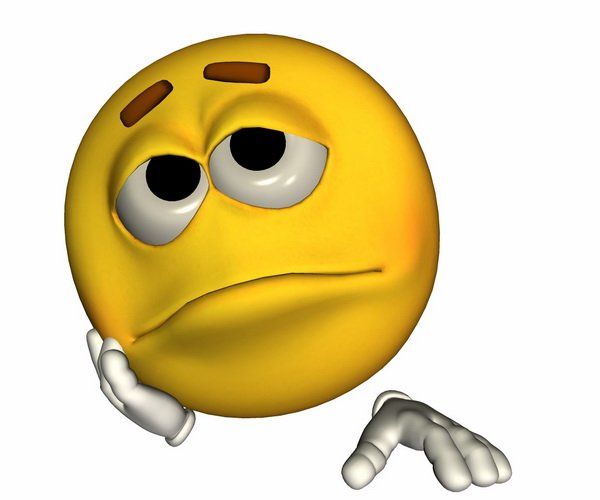 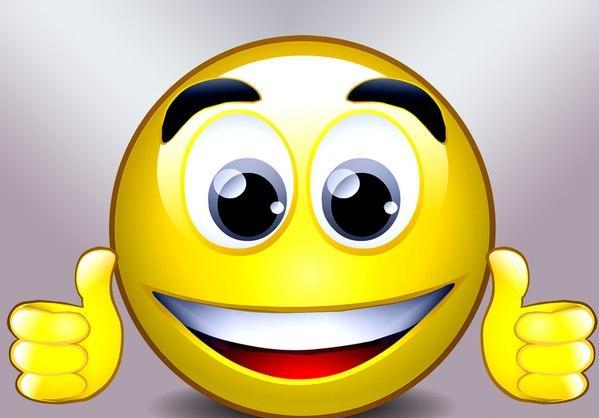 Приложение 4. Жетон учащегося.Целевой блокЦелевой блокЦелевой блокЦелевой блокЦелевой блокЦелевой блокЦелевой блокЦелевой блокТема Р/р Обучающее сочинение «Субботний вечер  у нас дома» Р/р Обучающее сочинение «Субботний вечер  у нас дома» Р/р Обучающее сочинение «Субботний вечер  у нас дома» Р/р Обучающее сочинение «Субботний вечер  у нас дома» Р/р Обучающее сочинение «Субботний вечер  у нас дома» Р/р Обучающее сочинение «Субботний вечер  у нас дома» Р/р Обучающее сочинение «Субботний вечер  у нас дома»ЦельЛичностные УУД:   развитие эмоциональной сферыЛичностные УУД:   развитие эмоциональной сферыЛичностные УУД:   развитие эмоциональной сферыЛичностные УУД:   развитие эмоциональной сферыЛичностные УУД:   развитие эмоциональной сферыЛичностные УУД:   развитие эмоциональной сферыЛичностные УУД:   развитие эмоциональной сферыЦельРегулятивные УУД: развитие умений формулировать замысел, составлять план, работать  с черновиком, редактировать написанноеРегулятивные УУД: развитие умений формулировать замысел, составлять план, работать  с черновиком, редактировать написанноеРегулятивные УУД: развитие умений формулировать замысел, составлять план, работать  с черновиком, редактировать написанноеРегулятивные УУД: развитие умений формулировать замысел, составлять план, работать  с черновиком, редактировать написанноеРегулятивные УУД: развитие умений формулировать замысел, составлять план, работать  с черновиком, редактировать написанноеРегулятивные УУД: развитие умений формулировать замысел, составлять план, работать  с черновиком, редактировать написанноеРегулятивные УУД: развитие умений формулировать замысел, составлять план, работать  с черновиком, редактировать написанноеЦельКоммуникативные УУД:  развитие умений устной и письменной речи.Коммуникативные УУД:  развитие умений устной и письменной речи.Коммуникативные УУД:  развитие умений устной и письменной речи.Коммуникативные УУД:  развитие умений устной и письменной речи.Коммуникативные УУД:  развитие умений устной и письменной речи.Коммуникативные УУД:  развитие умений устной и письменной речи.Коммуникативные УУД:  развитие умений устной и письменной речи.ЦельПознавательные УУД: формирование интереса к языку как средству выражения собственных мыслей и чувствПознавательные УУД: формирование интереса к языку как средству выражения собственных мыслей и чувствПознавательные УУД: формирование интереса к языку как средству выражения собственных мыслей и чувствПознавательные УУД: формирование интереса к языку как средству выражения собственных мыслей и чувствПознавательные УУД: формирование интереса к языку как средству выражения собственных мыслей и чувствПознавательные УУД: формирование интереса к языку как средству выражения собственных мыслей и чувствПознавательные УУД: формирование интереса к языку как средству выражения собственных мыслей и чувствПланир. результатыПредметные:  Продуцировать текст  с  использованием  сложных  предложений с союзами и, а, но и без союзов Создавать устное  и письменное высказывание на грамматическую  тему   по   предварительно  составленному плану.Предметные:  Продуцировать текст  с  использованием  сложных  предложений с союзами и, а, но и без союзов Создавать устное  и письменное высказывание на грамматическую  тему   по   предварительно  составленному плану.Предметные:  Продуцировать текст  с  использованием  сложных  предложений с союзами и, а, но и без союзов Создавать устное  и письменное высказывание на грамматическую  тему   по   предварительно  составленному плану.Предметные:  Продуцировать текст  с  использованием  сложных  предложений с союзами и, а, но и без союзов Создавать устное  и письменное высказывание на грамматическую  тему   по   предварительно  составленному плану.Предметные:  Продуцировать текст  с  использованием  сложных  предложений с союзами и, а, но и без союзов Создавать устное  и письменное высказывание на грамматическую  тему   по   предварительно  составленному плану.Предметные:  Продуцировать текст  с  использованием  сложных  предложений с союзами и, а, но и без союзов Создавать устное  и письменное высказывание на грамматическую  тему   по   предварительно  составленному плану.Предметные:  Продуцировать текст  с  использованием  сложных  предложений с союзами и, а, но и без союзов Создавать устное  и письменное высказывание на грамматическую  тему   по   предварительно  составленному плану.Планир. результатыЛичностные     формирование интереса к языку как средству выражения собственных мыслей и чувств, умения осознавать и определять (называть) свои эмоции, эмоции других людей; умения чувствовать красоту и выразительность речи, стремиться к совершенствованию собственной речи;Личностные     формирование интереса к языку как средству выражения собственных мыслей и чувств, умения осознавать и определять (называть) свои эмоции, эмоции других людей; умения чувствовать красоту и выразительность речи, стремиться к совершенствованию собственной речи;Личностные     формирование интереса к языку как средству выражения собственных мыслей и чувств, умения осознавать и определять (называть) свои эмоции, эмоции других людей; умения чувствовать красоту и выразительность речи, стремиться к совершенствованию собственной речи;Личностные     формирование интереса к языку как средству выражения собственных мыслей и чувств, умения осознавать и определять (называть) свои эмоции, эмоции других людей; умения чувствовать красоту и выразительность речи, стремиться к совершенствованию собственной речи;Личностные     формирование интереса к языку как средству выражения собственных мыслей и чувств, умения осознавать и определять (называть) свои эмоции, эмоции других людей; умения чувствовать красоту и выразительность речи, стремиться к совершенствованию собственной речи;Личностные     формирование интереса к языку как средству выражения собственных мыслей и чувств, умения осознавать и определять (называть) свои эмоции, эмоции других людей; умения чувствовать красоту и выразительность речи, стремиться к совершенствованию собственной речи;Личностные     формирование интереса к языку как средству выражения собственных мыслей и чувств, умения осознавать и определять (называть) свои эмоции, эмоции других людей; умения чувствовать красоту и выразительность речи, стремиться к совершенствованию собственной речи;Планир. результатыМетапредметные:Метапредметные:Метапредметные:Метапредметные:Метапредметные:Метапредметные:Метапредметные:Планир. результатыРегулятивныеРегулятивныеРегулятивныеКоммуникативныеКоммуникативныеПознавательныеПознавательныеПланир. результатыПланир. результатысамостоятельно формулировать тему и цели урока; составлять план решения учебной проблемы совместно с учителем; работать по плану, сверяя свои действия с целью, корректировать свою деятельность; в диалоге с учителем вырабатывать критерии оценки и определять степень успешности своей работы и работы других в соответствии с этими критериями. самостоятельно формулировать тему и цели урока; составлять план решения учебной проблемы совместно с учителем; работать по плану, сверяя свои действия с целью, корректировать свою деятельность; в диалоге с учителем вырабатывать критерии оценки и определять степень успешности своей работы и работы других в соответствии с этими критериями. самостоятельно формулировать тему и цели урока; составлять план решения учебной проблемы совместно с учителем; работать по плану, сверяя свои действия с целью, корректировать свою деятельность; в диалоге с учителем вырабатывать критерии оценки и определять степень успешности своей работы и работы других в соответствии с этими критериями.  оформлять свои мысли в устной и письменной форме с учётом речевой ситуации; адекватно использовать речевые средства для решения различных коммуникативных задач; владеть монологической и диалогической формами речи. высказывать и обосновывать свою точку зрения; слушать и слышать других, пытаться принимать иную точку зрения, быть готовым корректировать свою точку зрения; договариваться и приходить к общему решению в совместной деятельности; задавать вопросы.  оформлять свои мысли в устной и письменной форме с учётом речевой ситуации; адекватно использовать речевые средства для решения различных коммуникативных задач; владеть монологической и диалогической формами речи. высказывать и обосновывать свою точку зрения; слушать и слышать других, пытаться принимать иную точку зрения, быть готовым корректировать свою точку зрения; договариваться и приходить к общему решению в совместной деятельности; задавать вопросы.  вычитывать все виды текстовой информации: фактуальную, подтекстовую, концептуальную; пользоваться разными видами чтения: изучающим, просмотровым, ознакомительным; извлекать информацию, представленную в разных формах (сплошной текст; несплошной текст – иллюстрация, таблица, схема); перерабатывать и преобразовывать информацию из одной формы в другую (составлять план)осуществлять анализ и синтез; устанавливать причинно-следственные связи; строить рассуждения; вычитывать все виды текстовой информации: фактуальную, подтекстовую, концептуальную; пользоваться разными видами чтения: изучающим, просмотровым, ознакомительным; извлекать информацию, представленную в разных формах (сплошной текст; несплошной текст – иллюстрация, таблица, схема); перерабатывать и преобразовывать информацию из одной формы в другую (составлять план)осуществлять анализ и синтез; устанавливать причинно-следственные связи; строить рассуждения;Инструментальный блокИнструментальный блокИнструментальный блокИнструментальный блокИнструментальный блокИнструментальный блокИнструментальный блокИнструментальный блокЗадачи урокаЗадачи урокаОбразовательные:Образовательные:Образовательные:Способствовать развитию:Способствовать развитию:Воспитывать:Задачи урокаЗадачи урокаСформированность умений: -проверять и редактировать текст сочинения. Находить и исправлять орфографические и пунктуационные ошибки, работать по алгоритму.      -разграничивать  сложных предложений и предложений с однородными членами (с союзами и, а, но и без союзов);-  создавать устное  высказывание на грамматическую  тему   по   предварительно  составленному плану.  конструкциями.-продуцировать текст  с  использованием  сложных  предложений с союзами и, а, но и без союзовСформированность умений: -проверять и редактировать текст сочинения. Находить и исправлять орфографические и пунктуационные ошибки, работать по алгоритму.      -разграничивать  сложных предложений и предложений с однородными членами (с союзами и, а, но и без союзов);-  создавать устное  высказывание на грамматическую  тему   по   предварительно  составленному плану.  конструкциями.-продуцировать текст  с  использованием  сложных  предложений с союзами и, а, но и без союзовСформированность умений: -проверять и редактировать текст сочинения. Находить и исправлять орфографические и пунктуационные ошибки, работать по алгоритму.      -разграничивать  сложных предложений и предложений с однородными членами (с союзами и, а, но и без союзов);-  создавать устное  высказывание на грамматическую  тему   по   предварительно  составленному плану.  конструкциями.-продуцировать текст  с  использованием  сложных  предложений с союзами и, а, но и без союзовумений устной и письменной речиумений устной и письменной речилюбовь и уважение к близким, родственникам, трудолюбие.Тип урокаТип урокаурок развития речиурок развития речиурок развития речиурок развития речиурок развития речиурок развития речиУчебно- методический комплексУчебно- методический комплекс«Школа- 2100»«Школа- 2100»«Школа- 2100»«Школа- 2100»«Школа- 2100»«Школа- 2100»Организационно - деятельностный блокОрганизационно - деятельностный блокОрганизационно - деятельностный блокОрганизационно - деятельностный блокОрганизационно - деятельностный блокОрганизационно - деятельностный блокОрганизационно - деятельностный блокОрганизационно - деятельностный блокОсновные понятияОсновные понятияОсновные понятиясочинение,  замысел, план, черновик, редактирование.сочинение,  замысел, план, черновик, редактирование.сочинение,  замысел, план, черновик, редактирование.сочинение,  замысел, план, черновик, редактирование.сочинение,  замысел, план, черновик, редактирование.Организация пространстваОрганизация пространстваОрганизация пространства Применение здоровьесберегающих технологий, организация  дифференцированной работы, фронтальная и индивидуальная работа с учащимися, применение ТСО и ИКТ. Применение здоровьесберегающих технологий, организация  дифференцированной работы, фронтальная и индивидуальная работа с учащимися, применение ТСО и ИКТ. Применение здоровьесберегающих технологий, организация  дифференцированной работы, фронтальная и индивидуальная работа с учащимися, применение ТСО и ИКТ. Применение здоровьесберегающих технологий, организация  дифференцированной работы, фронтальная и индивидуальная работа с учащимися, применение ТСО и ИКТ. Применение здоровьесберегающих технологий, организация  дифференцированной работы, фронтальная и индивидуальная работа с учащимися, применение ТСО и ИКТ.Межпредметные связиМежпредметные связиМежпредметные связиЛитература, окружающий мир, ОДНКЛитература, окружающий мир, ОДНКЛитература, окружающий мир, ОДНКЛитература, окружающий мир, ОДНКЛитература, окружающий мир, ОДНКДействия обучающихсяДействия обучающихсяДействия обучающихся -  Формулирование темы по ключевым словам и прогнозирование содержания и плана урока. - Актуализация знаний.- Осмысление темы.-Прогнозирование связи темы сочинения с языковым заданием.-Подготовка на черновике рабочих материалов к сочинению.-Работа над вариантом вступления.- Орфографическая подготовка. - Начало записи сочинения на черновиках.	 -Обратная связь с учителем. -  Формулирование темы по ключевым словам и прогнозирование содержания и плана урока. - Актуализация знаний.- Осмысление темы.-Прогнозирование связи темы сочинения с языковым заданием.-Подготовка на черновике рабочих материалов к сочинению.-Работа над вариантом вступления.- Орфографическая подготовка. - Начало записи сочинения на черновиках.	 -Обратная связь с учителем. -  Формулирование темы по ключевым словам и прогнозирование содержания и плана урока. - Актуализация знаний.- Осмысление темы.-Прогнозирование связи темы сочинения с языковым заданием.-Подготовка на черновике рабочих материалов к сочинению.-Работа над вариантом вступления.- Орфографическая подготовка. - Начало записи сочинения на черновиках.	 -Обратная связь с учителем. -  Формулирование темы по ключевым словам и прогнозирование содержания и плана урока. - Актуализация знаний.- Осмысление темы.-Прогнозирование связи темы сочинения с языковым заданием.-Подготовка на черновике рабочих материалов к сочинению.-Работа над вариантом вступления.- Орфографическая подготовка. - Начало записи сочинения на черновиках.	 -Обратная связь с учителем. -  Формулирование темы по ключевым словам и прогнозирование содержания и плана урока. - Актуализация знаний.- Осмысление темы.-Прогнозирование связи темы сочинения с языковым заданием.-Подготовка на черновике рабочих материалов к сочинению.-Работа над вариантом вступления.- Орфографическая подготовка. - Начало записи сочинения на черновиках.	 -Обратная связь с учителем.Диагностика результатов урока (итог урока)Диагностика результатов урока (итог урока)Диагностика результатов урока (итог урока)Диагностика проводится в виде мониторинга успешности каждого ученика (свои жетоны успешности опускаются в  один из двух конвертов на доске); на следующем уроке будет проведен анализ написанных сочинений.Диагностика проводится в виде мониторинга успешности каждого ученика (свои жетоны успешности опускаются в  один из двух конвертов на доске); на следующем уроке будет проведен анализ написанных сочинений.Диагностика проводится в виде мониторинга успешности каждого ученика (свои жетоны успешности опускаются в  один из двух конвертов на доске); на следующем уроке будет проведен анализ написанных сочинений.Диагностика проводится в виде мониторинга успешности каждого ученика (свои жетоны успешности опускаются в  один из двух конвертов на доске); на следующем уроке будет проведен анализ написанных сочинений.Диагностика проводится в виде мониторинга успешности каждого ученика (свои жетоны успешности опускаются в  один из двух конвертов на доске); на следующем уроке будет проведен анализ написанных сочинений.Домашнее заданиеДомашнее заданиеДомашнее заданиеЗакончить сочинение в черновике, исправить, переписать в чистовик.Закончить сочинение в черновике, исправить, переписать в чистовик.Закончить сочинение в черновике, исправить, переписать в чистовик.Закончить сочинение в черновике, исправить, переписать в чистовик.Закончить сочинение в черновике, исправить, переписать в чистовик.